Complex Prenatal Case Pedigree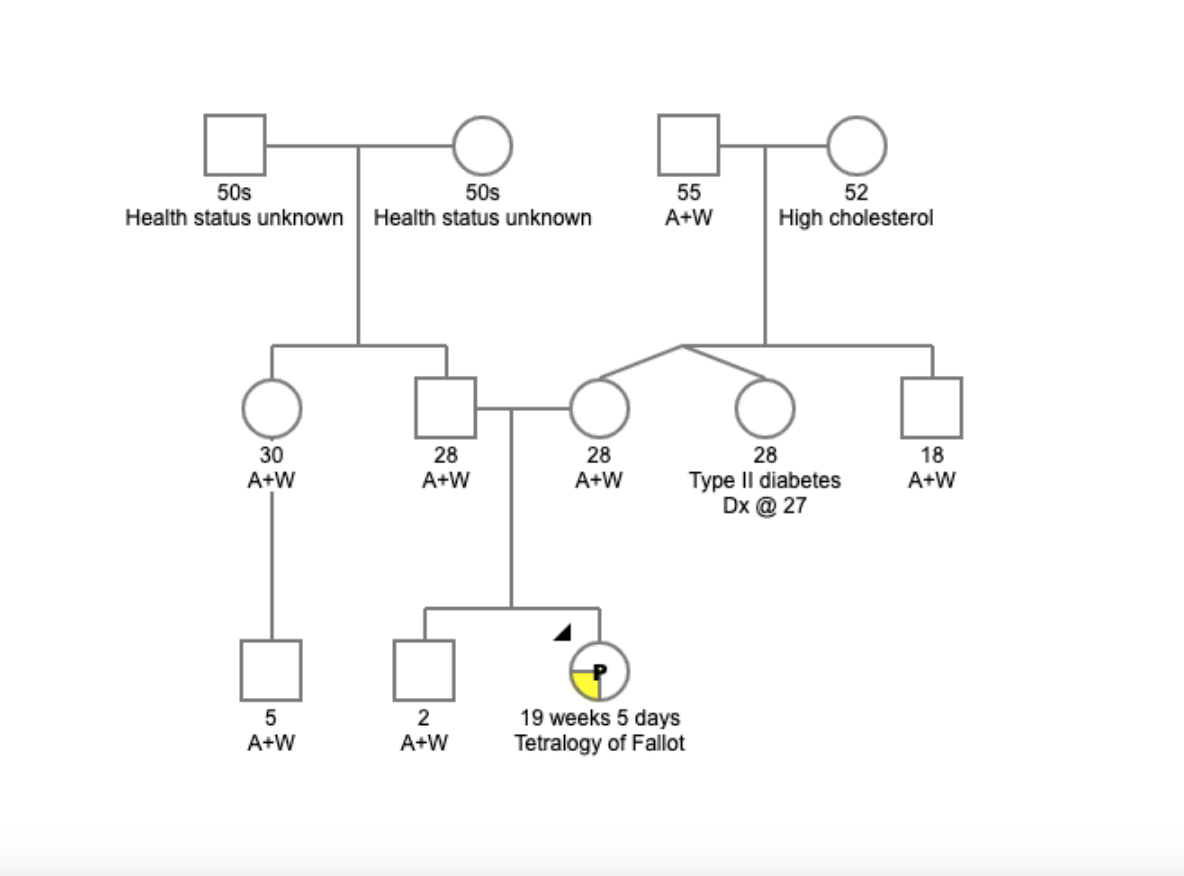 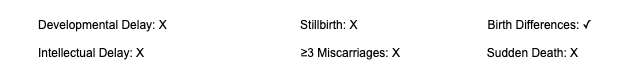 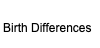 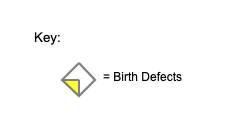 